Association of Florida CollegesMiami Dade College ChapterBallots for 2024-2026 Chapter and Campus BoardsWelcome to the Miami Dade College Association of Florida Colleges2024-2026 Electronic Elections.Ballots for the Miami Dade College - Association of Florida Colleges (AFC) Chapter are held in order to select the AFC members who will be representing you at Campus, College, and statewide meetings, conferences, and Conventions. Within the next pages you will be confirming selections for those AFC members who will be part of the College-wide Executive Board of the Chapter representing each Campus. These AFC members were those nominated to the respective positions during the nomination process that took place in early September. Please confirm your selection of the College-wide positions and your Campus position for your Campus candidate(s) as we want to make the process fully transparent to everyone and have a record of the process for each Campus and College-wide positions. In the event that you have an open officer position in your campus you will elect an interim officer for the position for the year-term. Links to the Electronic Voting for the Chapter/Campus positions TBA due Friday, October 27, 2023.Thank you, Mark Ross, MDC AFC Chapter PresidentAFC College Chapter President- Nominee(s): AFC College Chapter Secretary - Nominee(s):  AFC College Chapter Membership Chair - Nominee(s):  AFC College Chapter Treasurer-Nominee(s):AFC Campus Chapter Vice-President - Nominee(s): AFC Campus Chapter Secretary - Nominee(s): AFC Campus Chapter Membership Chair- Nominee(s): AFC Campus Chapter Treasurer - Nominee(s): 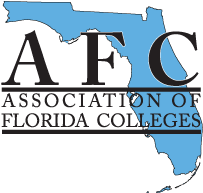 